Открытый творческий онлайн - конкурс «След войны в моей семье»Номинация: ЭссеНазвание работы: «Моя бабушка — труженик тыла»Ф.И.О.: Дусмухамбетова Асель АльбековнаВозраст: 27 летВид деятельности: домохозяйка, г. СаратовФ.И.О.(наставника): Джардималиева Айгуль Сергеевна «Война пришла внезапно» — так говорила моя бабушка Джардималиева Зайнеп. Она родилась в июле 1928 года в Казахстане, Казталовском районе, в селе Шильная Балка, в обычной семье. Когда пришла война бабушке было всего 13 лет, но несмотря на это она была очень грамотным человеком. К ней обращался практически весь поселок, для того чтобы она прочитала письмо, пришедшее с фронта, или написала письмо солдату. Бабушка на тот момент закончила всего 4 класса, а потом учиться уже не было возможности. Война не щадила никого, ни детей, ни женщин, ни стариков. В июне 1941 года бабушкиного отца забрали на фронт, и она осталась с матерью. Её возраст был не помехой для работы на поле. Она также помогала матери ухаживать за колхозным скотом. Всё что собиралось на поле отправляли на фронт, тем кто защищал свою семью, Родину, детей. Тем кто стоял на защите будущего. Чтобы мы могли свободно жить и растить уже своих детей. «Мы на поле собирали гнилую картошку и ели» - со слезами на глазах вспоминала моя бабушка.Детство тогда было не из простых. Дети наравне со взрослыми работали не покладая рук, многие умирали из-за нехватки сил и еды.За день до войны бабушка со многими другими детьми играла в войнушку, и поэтому когда мы с братом начинали играть в подобные игры, она сильно расстраивалась и говорила нам, что никогда нельзя играть в жестокость, потому что это может произойти на самом деле. Тогда будучи детьми, мы не понимали значения этих слов, но сейчас спустя много лет, я пишу эти строки с полным осознанием того, как много значило это для моей бабушки. Она боялась вновь окунуться в это суровое время, во времена голода и холода.Не смотря на все испытания, которые пережила моя бабушка, она оставалась добрым и лучезарным человеком. Она никогда никому не отказывала в помощи. Это у неё осталось с тех самых военных лет. Бабушка говорила мне: «Помогай тому, кто просит, кто протягивает руку». Именно бабушка своими рассказами про войну, воспитала во мне любовь к жизни, ко всему живому, что есть на этом свете. Она была очень сильной. И сила её была не физическая, а духовная. Когда мне было плохо, ей стоило просто положить свою руку мне на плечо и все переживания улетучивались.После войны она вышла замуж за моего дедушку, и они прожили долгую и счастливую жизнь. У них семеро детей и 12 внуков. Послевоенные годы также были непростыми. Бабушка и дедушка пасли овец, и всё время проводили на поле. За младшим детьми присматривали старшие, пока они были на работе.Сейчас моей бабушки нет в живых. Умерла она в июне 2009 года. Бабушка, несомненно, оставила свой отпечаток в истории войны. Имеет медаль «За героический труд в годы Великой Отечественной войны 1941 -1945 г.г.» Заслуженный труженик тыла. Светлая память о ней всегда будет жить в моем сердце.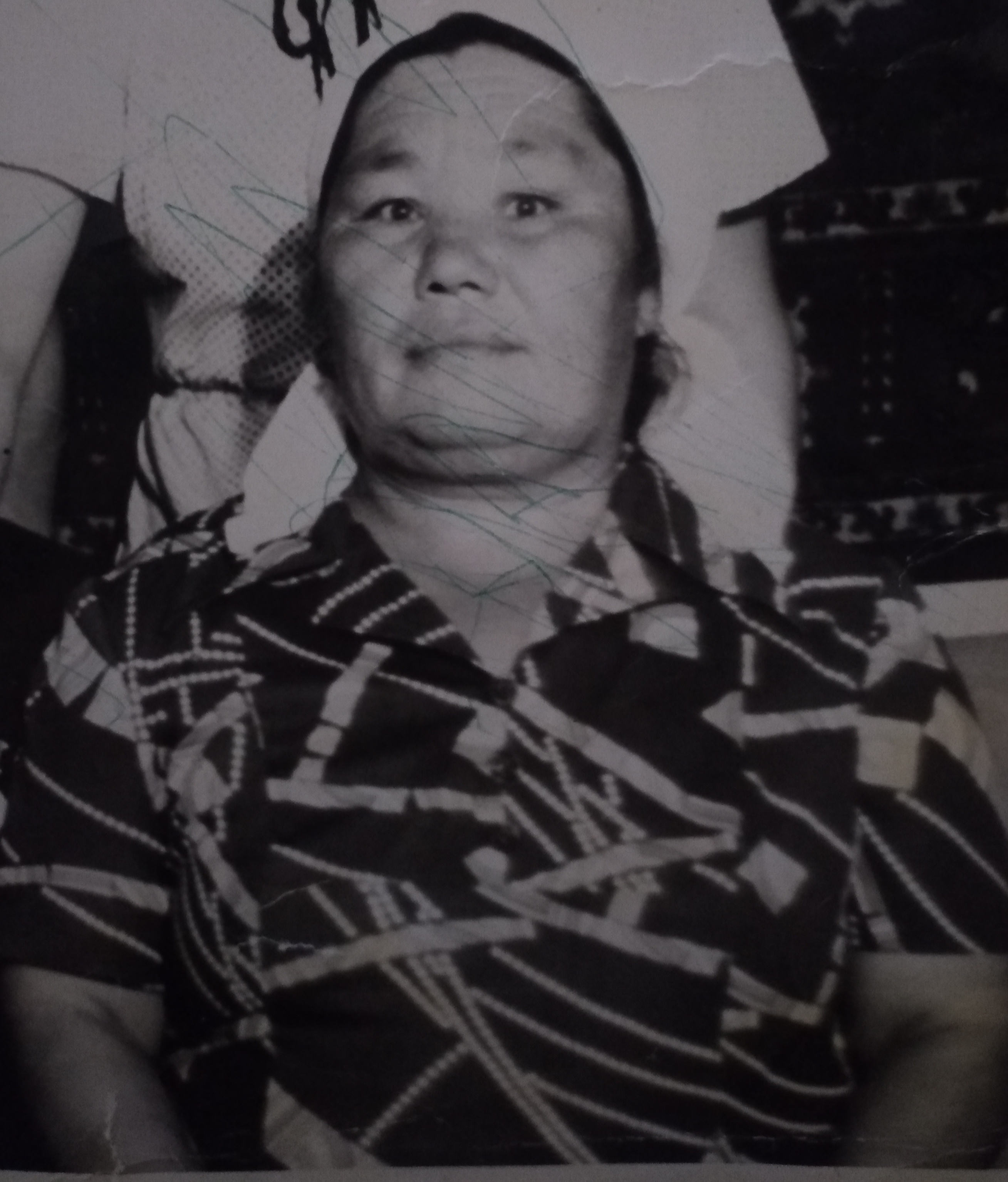 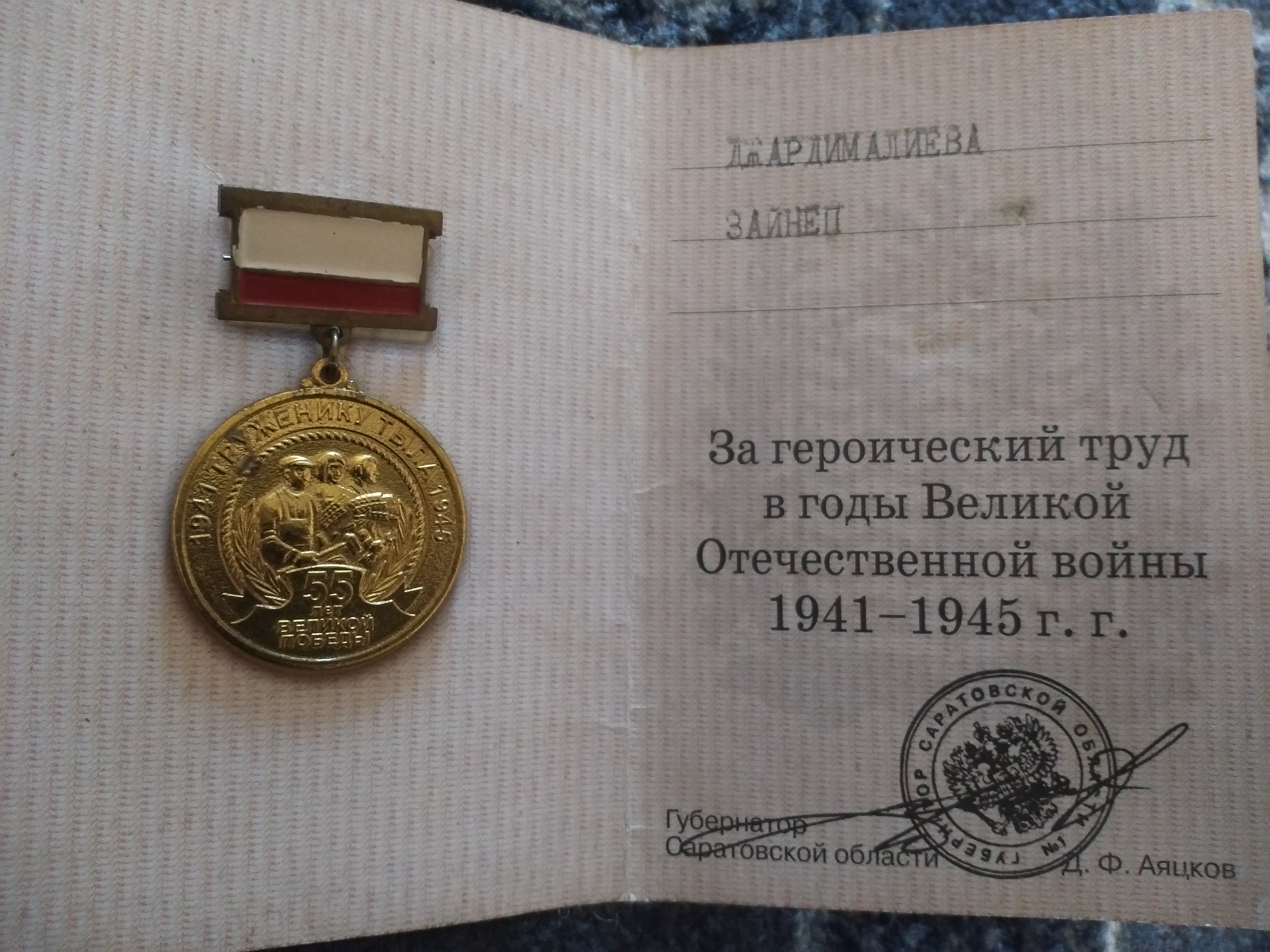 